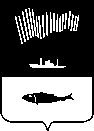 Проект   СОВЕТ ДЕПУТАТОВ ГОРОДА МУРМАНСКАШЕСТОЙ СОЗЫВ__________ ЗАСЕДАНИЕРЕШЕНИЕот _______ 2019 года                    № ________                                город МурманскО ВНЕСЕНИИ ИЗМЕНЕНИЙ В ПРИЛОЖЕНИE № 2 К РЕШЕНИЮ СОВЕТА ДЕПУТАТОВ ГОРОДА МУРМАНСКА ОТ 29.09.2006 № 24-292 "О ПОРЯДКЕ ПРЕДОСТАВЛЕНИЯ ЛЬГОТ, ОТСРОЧЕК (РАССРОЧЕК) ПО АРЕНДНОЙ ПЛАТЕ ЗА ЗЕМЛЮ И ПОЛЬЗОВАНИЕ МУНИЦИПАЛЬНЫМ ИМУЩЕСТВОМ В ГОРОДЕ МУРМАНСКЕ" (в редакции решения Совета депутатов города Мурманска от 27.06.2018 № 48-830) Принято Советом депутатовгорода Мурманска ____________2019 годаВ соответствии с Федеральным законом от 06.10.2003 № 131-ФЗ "Об общих принципах организации местного самоуправления в Российской Федерации", руководствуясь Уставом муниципального образования город Мурманск, а также в связи с кадровыми изменениями в Совете депутатов города Мурманска и администрации города Мурманска Совет депутатов города Мурманска р е ш и л:1.  Приложение № 2 к решению Совета депутатов города Мурманска от 29.09.2006 № 24-292 "О порядке предоставления льгот, отсрочек (рассрочек) по арендной плате за землю и пользование муниципальным имуществом в городе Мурманске" (в редакции решения Совета депутатов города Мурманска от 27.06.2018 № 48-830) изложить в новой редакции согласно приложению к настоящему решению.2. Опубликовать настоящее решение в газете «Вечерний Мурманск».3. Настоящее решение вступает в силу после его официального опубликования.4. Контроль за исполнением настоящего решения возложить на постоянную комиссию Совета депутатов города Мурманска по бюджету и финансовому регулированию (______________).СОСТАВ КОМИССИИ ПО РАССМОТРЕНИЮ ЗАЯВЛЕНИЙ О ПРЕДОСТАВЛЕНИИ ЛЬГОТ ПО АРЕНДНОЙ ПЛАТЕ ЗА ЗЕМЛЮ И ПОЛЬЗОВАНИЕ МУНИЦИПАЛЬНЫМ ИМУЩЕСТВОМ В ГОРОДЕ МУРМАНСКЕ, В ТОМ ЧИСЛЕ ЗА ЗЕМЕЛЬНЫЕ УЧАСТКИ, НАХОДЯЩИЕСЯ В МУНИЦИПАЛЬНОЙ СОБСТВЕННОСТИОпределить, что при невозможности участия в работе членов комиссии производится замена:Глава муниципального образованиягород Мурманск	Приложение к решению Совета депутатов города Мурманска от _______2019 №________Приложение № 2к решению Совета депутатов города Мурманска от 29.09.2006 № 24-292(в редакции решения Совета депутатов города Мурманскаот _______2019 № _______) 1.СинякаевРуфат Равильевич-заместитель главы администрации города Мурманска, председатель комиссии2.ВеллерСергей Борисович-депутат Совета депутатов города Мурманска, заместитель председателя комиссии3.КлементьеваЮлия Викторовна-главный специалист отдела анализа и тарифного регулирования муниципального сектора экономики комитета по экономическому развитию администрации города Мурманска, секретарь комиссииЧлены комиссии:Члены комиссии:Члены комиссии:Члены комиссии:4.БелорусцеваНина Николаевна-заместитель председателя комитета имущественных отношений города Мурманска5.БордовскаяОксана Юрьевна-начальник отдела анализа и тарифного регулирования муниципального сектора экономики комитета по экономическому развитию администрации города Мурманска6.ЕлпановаТатьяна Анатольевна-депутат Совета депутатов города Мурманска7.КанашИрина Степановна-председатель комитета по экономическому развитию администрации города Мурманска8.КузьминАртем Сергеевич-депутат Совета депутатов города Мурманска9.Лупанский Сергей Геннадьевич-председатель комитета градостроительства и территориального развития администрации города Мурманска10.НабатовАнтон Геннадьевич-депутат Совета депутатов города Мурманска11.НакайАлександр Викторович-депутат Совета депутатов города Мурманска12.ПечкареваТатьяна Вадимовна-председатель комитета по социальной поддержке, взаимодействию с общественными организациями и делам молодежи администрации города Мурманска13.ПечниковаМарина Александровна-заместитель начальника отдела доходов и муниципального долга управления финансов администрации города Мурманска14.ТаранАнтонина Ивановна-депутат Совета депутатов города Мурманска15.Хабаров Виктор Алексеевич-депутат Совета депутатов города МурманскБелорусцевойНины Николаевны-ТкаченкоВиктором Степановичем-начальником отдела аренды комитета имущественных отношений города МурманскаБордовскойОксаныЮрьевны-БусаровойОльгойАлександровной-главным специалистом отдела анализа и тарифного регулирования муниципального сектора экономики комитета по экономическому развитию администрации города МурманскаКанашИрины Степановны-Парской ИринойВитальевной-заместителем председателя комитета по экономическому развитию администрации города МурманскаКлементьевой ЮлииВикторовны-АлехинойВикториейАлександровной-главным специалистом отдела анализа и тарифного регулирования муниципального сектора экономики комитета по экономическому развитию администрации города МурманскаЛупанского Сергея Геннадьевича-Крутелевой Аленой Владимировной-заместителем председателя комитета градостроительства и территориального развития администрации города МурманскаПечкаревой ТатьяныВадимовны-БертсМарианнойДмитриевной-начальником отдела общественных связей и шефской работы комитета по социальной поддержке, взаимодействию с общественными организациями и делам молодежи администрации города МурманскаПечниковойМариныАлександровны-ПодобедЕленойВитальевной-главным специалистом отдела доходов и муниципального долга управления финансов администрации города Мурманска